                         Catholic Intervention Plan	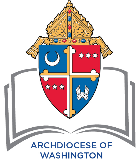 ARCHDIOCESE OF WASHINGTON- Catholic SchoolSchool Name:       		Date:      School Year:      		Person completing this form:      Student Name (Last, First, M.I.):      Grade:       		Sex:			Date of Birth:      			    			     Male        Female		       mm/dd/yyyyTeachers who will be implementing intervention plan:      Other current teachers:      Pertinent educational and/or ELL assessment information:      Academic concerns (past and current):      Behavior concerns (past and current):      Other pertinent information, including family, health history, etc.:      Describe the intervention(s) to be implemented:           Date intervention is to begin:           Date when effectiveness of intervention will be reviewed:         Present level of performance/baseline data:        Goal for intervention:        Type of data used to monitor progress:      Frequency of data collection:      The purpose of this Catholic Intervention Plan (CIP) is to document the reasonable accommodations and any specialized academic instruction, curriculum modification, or assessment modifications that the Archdiocesan Catholic school identified below will strive to offer a student who needs additional support in order successfully access the curriculum.Student InformationInformation Supporting Interventions Intervention  Progress Monitoring DateObservations/Data/CommentsNext Steps